RENCANA PEMBELAJARAN SEMESTERCapaian Pembelajaran Mata Kuliah:Penilaian:Penilaian dilakukan untuk mengukur semua capaian pembelajaran, yaitu capaian pembelajaran sikap (CPMK 1, CPMK2, CPMK3),  pengetahuan (CPMK 4, CPMK5 ,CPMK6 ,CPMK7), dan keterampilan umum (CPMK 8, CPMK9) dan keterampilan khusus (CPMK 10, CPMK11).Penilaian sikap dilaksanakan pada setiap pertemuan dengan menggunakan teknik observasi dan/atau penilaian diri dengan menggunakan asumsi bahwa pada dasarnya setiap mahasiswa memiliki sikap yang baik. Mahasiswa tersebut diberi nilai sikap yang sangat baik atau kurang baik apabila menunjukkan secara nyata sikap sangat baik maupun kurang baik dibandingkan sikap mahasiswa pada umumnya. Hasil penilaian sikap tidak menjadi komponen nilai akhir mahasiswa, melainkan sebagai salah satu syarat kelulusan. Mahasiswa akan lulus dari mata kuliah ini apabila minimal memiliki sikap yang baikNilai akhir mencakup hasil penilaian pengetahuan, keterampilan umum, dan keterampilan khusus yang diperoleh dari orasi ilmiah, publikasi ilmiah dalam bentuk jurnal, ujian tertutup, dan ujian terbuka.Penetapan Nilai Akhir:   N = Keterangan: N = nilai, B = bobot, dan N = Nilai. Nilai dari setiap dosen penguji maksimum 4. Nilai akhir adalah rerata nilai dari seluruh dosen penguji kemudian dikonversikan ke dalam nilai huruf sesuai Peraturan Akademik UNY. nilai akhir dan konversinya sebagai berikut:Daftar Literatur/Referensi:Kellaghan, T. & Greaney, V. (2001). Using assessment to improve the quality of education. Paris: UNESCO. Burch, P and Heinrich, C.J. 2016. Mixed methods for policy research and program evaluation. New Delhi: Sage Publications, Inc. Creswell, J.W. 2010. Research Design: Pendekatan kualitatif, kuantitaif, dan mixed. Terj. Achmad Fawaid. Yogyakarta: Pustaka Pelajar. Disingkat CJW Gall, M.D., Gall, J.P., and Borg, W.R. 2003.Educational Research: An Introduction. New York: Pearson Education, Inc. Markiewicz, A and Patrick. 2016. Developing monitoring and evaluation frameworks. New Delhi: Sage Publications, Inc. DMertens, D.M. 2014. Research and evaluation in education and psychology (4 th ed) New Delhi: Sage Publications, Inc.Mc David, J.C, and Hawtorn L.L. 2008. Program evaluation & performance measurement: An Introduction to practice. NewDelhi: Sage Publications, Inc.Tashakkori, A and Teddlie, C. terj. Daryanto.2010. Handbook of Mixed methods. Yogyakarta: Pustaka Pelajar. Tim Pascasarjana,. 2019. Pedoman Penulisan Tesis dan Disertasi. Yogyakarta: Pascasarjana, Universitas NegeriYogyakarta.Peraturan Rektor Universitas Negeri Yogyakarta Nomor 18 Tahun 2017 tentang Pedoman Tesis dan Disertasi Program Pascasarjana Universitas Negeri Yogyakarta.Panduan Penulisan Disertasi PPs UNY; APA Publication ManualProgram Studi:Penelitian dan Evaluasi Pendidikan (S3)Penelitian dan Evaluasi Pendidikan (S3)Penelitian dan Evaluasi Pendidikan (S3)Penelitian dan Evaluasi Pendidikan (S3)Penelitian dan Evaluasi Pendidikan (S3)Nama Mata Kuliah:DisertasiKode: PEP 9904 Jumlah:12 sksSemester:IV/GenapIV/GenapIV/GenapIV/GenapIV/GenapMata Kuliah PrasyaratDosen Pengampu::-----Deskripsi Mata Kuliah:Disertasi merupakan karya akhir mahasiswa calon doktor yang menunjukkan kemampuan mahasiswa dalam melakukan penelitian. Masalah yang diteliti sesuai dengn konsentrasi keahlian mahasiswa dalam mengembangkan metode pengukuran dan pengujian, metode evaluasi pendidikan, atau metode penelitian pendidikan, penelusuran teori dan hasil penelitian yang relevan, dan bagi mahasiswa yang mengembangkan model harus disertai dengan cara pengujian model. Disertasi merupakan karya akhir mahasiswa calon doktor yang menunjukkan kemampuan mahasiswa dalam melakukan penelitian. Masalah yang diteliti sesuai dengn konsentrasi keahlian mahasiswa dalam mengembangkan metode pengukuran dan pengujian, metode evaluasi pendidikan, atau metode penelitian pendidikan, penelusuran teori dan hasil penelitian yang relevan, dan bagi mahasiswa yang mengembangkan model harus disertai dengan cara pengujian model. Disertasi merupakan karya akhir mahasiswa calon doktor yang menunjukkan kemampuan mahasiswa dalam melakukan penelitian. Masalah yang diteliti sesuai dengn konsentrasi keahlian mahasiswa dalam mengembangkan metode pengukuran dan pengujian, metode evaluasi pendidikan, atau metode penelitian pendidikan, penelusuran teori dan hasil penelitian yang relevan, dan bagi mahasiswa yang mengembangkan model harus disertai dengan cara pengujian model. Disertasi merupakan karya akhir mahasiswa calon doktor yang menunjukkan kemampuan mahasiswa dalam melakukan penelitian. Masalah yang diteliti sesuai dengn konsentrasi keahlian mahasiswa dalam mengembangkan metode pengukuran dan pengujian, metode evaluasi pendidikan, atau metode penelitian pendidikan, penelusuran teori dan hasil penelitian yang relevan, dan bagi mahasiswa yang mengembangkan model harus disertai dengan cara pengujian model. Disertasi merupakan karya akhir mahasiswa calon doktor yang menunjukkan kemampuan mahasiswa dalam melakukan penelitian. Masalah yang diteliti sesuai dengn konsentrasi keahlian mahasiswa dalam mengembangkan metode pengukuran dan pengujian, metode evaluasi pendidikan, atau metode penelitian pendidikan, penelusuran teori dan hasil penelitian yang relevan, dan bagi mahasiswa yang mengembangkan model harus disertai dengan cara pengujian model. Capaian Pembelajaran Lulusan:Sikap :S5. Menghargai keanekaragaman budaya, pandangan, agama, dan kepercayaan, serta pendapat atau temuan orisinal orang lain; S8.  Menginternalisasi nilai, norma, dan etika akademik; S9. Menunjukkan sikap bertanggung jawab atas pekerjaan di bidang keahliannya secara mandiri;S5. Menghargai keanekaragaman budaya, pandangan, agama, dan kepercayaan, serta pendapat atau temuan orisinal orang lain; S8.  Menginternalisasi nilai, norma, dan etika akademik; S9. Menunjukkan sikap bertanggung jawab atas pekerjaan di bidang keahliannya secara mandiri;S5. Menghargai keanekaragaman budaya, pandangan, agama, dan kepercayaan, serta pendapat atau temuan orisinal orang lain; S8.  Menginternalisasi nilai, norma, dan etika akademik; S9. Menunjukkan sikap bertanggung jawab atas pekerjaan di bidang keahliannya secara mandiri;S5. Menghargai keanekaragaman budaya, pandangan, agama, dan kepercayaan, serta pendapat atau temuan orisinal orang lain; S8.  Menginternalisasi nilai, norma, dan etika akademik; S9. Menunjukkan sikap bertanggung jawab atas pekerjaan di bidang keahliannya secara mandiri;S5. Menghargai keanekaragaman budaya, pandangan, agama, dan kepercayaan, serta pendapat atau temuan orisinal orang lain; S8.  Menginternalisasi nilai, norma, dan etika akademik; S9. Menunjukkan sikap bertanggung jawab atas pekerjaan di bidang keahliannya secara mandiri;Pengetahuan:P2.  Mampu mendeskripsikan konsep statistik dan penerapannya untuk pengembangan metodologi penelitian dan evaluasi pendidikan; P4. Mampu mengaplikasikan statistik dan penilaian pendidikan untuk pengembangan instrumen penelitian pendidikan; P5. Mampu menganalisis, merancang, dan mengembangkan instrumen tes dan non-tes; P6. Mampu menganalisis dan merancang penelitian pendidikan P2.  Mampu mendeskripsikan konsep statistik dan penerapannya untuk pengembangan metodologi penelitian dan evaluasi pendidikan; P4. Mampu mengaplikasikan statistik dan penilaian pendidikan untuk pengembangan instrumen penelitian pendidikan; P5. Mampu menganalisis, merancang, dan mengembangkan instrumen tes dan non-tes; P6. Mampu menganalisis dan merancang penelitian pendidikan P2.  Mampu mendeskripsikan konsep statistik dan penerapannya untuk pengembangan metodologi penelitian dan evaluasi pendidikan; P4. Mampu mengaplikasikan statistik dan penilaian pendidikan untuk pengembangan instrumen penelitian pendidikan; P5. Mampu menganalisis, merancang, dan mengembangkan instrumen tes dan non-tes; P6. Mampu menganalisis dan merancang penelitian pendidikan P2.  Mampu mendeskripsikan konsep statistik dan penerapannya untuk pengembangan metodologi penelitian dan evaluasi pendidikan; P4. Mampu mengaplikasikan statistik dan penilaian pendidikan untuk pengembangan instrumen penelitian pendidikan; P5. Mampu menganalisis, merancang, dan mengembangkan instrumen tes dan non-tes; P6. Mampu menganalisis dan merancang penelitian pendidikan P2.  Mampu mendeskripsikan konsep statistik dan penerapannya untuk pengembangan metodologi penelitian dan evaluasi pendidikan; P4. Mampu mengaplikasikan statistik dan penilaian pendidikan untuk pengembangan instrumen penelitian pendidikan; P5. Mampu menganalisis, merancang, dan mengembangkan instrumen tes dan non-tes; P6. Mampu menganalisis dan merancang penelitian pendidikan Keterampilan Umum:KU1.Mampu menemukan atau mengembangkan teori/konsepsi/ gagasan ilmiah baru, memberikan kontribusi pada pengembangan serta pengamalan ilmu pengetahuan dan/atau teknologi yang memperhatikan dan menerapkan nilai humaniora di bidang keahliannya, dengan menghasilkan penelitian ilmiah berdasarkan metodologi ilmiah, pemikiran logis, kritis, sistematis, dan kreatif; KU2.Mampu menyusun penelitian interdisiplin, multidisiplin atau transdisiplin, termasuk kajian teoritis dan/atau eksperimen pada bidang keilmuan, teknologi, seni dan inovasi yang dituangkan dalam bentuk disertasi, dan makalah yang telah diterbitkan di jurnal internasional bereputasi; KU3.Mampu memilih penelitian yang tepat guna, terkini, termaju, dan memberikan kemaslahatan pada umat manusia melalui pendekatan interdisiplin, multidisiplin, atau transdisiplin, dalam rangka mengembangkan dan/atau menghasilkan penyelesaian masalah di bidang keilmuan, teknologi, seni, atau kemasyarakatan, berdasarkan hasil kajian tentang ketersediaan sumberdaya internal maupun eksternal; KU4.Mampu mengembangkan peta jalan penelitian dengan pendekatan interdisiplin, multidisiplin, atau transdisiplin, berdasarkan kajian tentang sasaran pokok penelitian dan konstelasinya pada sasaran yang lebih luas; KU5.Mampu menyusun argumen dan solusi keilmuan, teknologi atau seni berdasarkan pandangan kritis atas fakta, konsep, prinsip, atau teori yang dapat dipertanggungjawabkan secara ilmiah dan etika akademik, serta mengkomunikasikannya melalui media massa atau langsung kepada masyarakat; KU8.Mampu mengembangkan dan memelihara hubungan kolegial dan kesejawatan di dalam lingkungan sendiri atau melalui jaringan kerjasama dengan komunitas peneliti diluar lembaga. KU1.Mampu menemukan atau mengembangkan teori/konsepsi/ gagasan ilmiah baru, memberikan kontribusi pada pengembangan serta pengamalan ilmu pengetahuan dan/atau teknologi yang memperhatikan dan menerapkan nilai humaniora di bidang keahliannya, dengan menghasilkan penelitian ilmiah berdasarkan metodologi ilmiah, pemikiran logis, kritis, sistematis, dan kreatif; KU2.Mampu menyusun penelitian interdisiplin, multidisiplin atau transdisiplin, termasuk kajian teoritis dan/atau eksperimen pada bidang keilmuan, teknologi, seni dan inovasi yang dituangkan dalam bentuk disertasi, dan makalah yang telah diterbitkan di jurnal internasional bereputasi; KU3.Mampu memilih penelitian yang tepat guna, terkini, termaju, dan memberikan kemaslahatan pada umat manusia melalui pendekatan interdisiplin, multidisiplin, atau transdisiplin, dalam rangka mengembangkan dan/atau menghasilkan penyelesaian masalah di bidang keilmuan, teknologi, seni, atau kemasyarakatan, berdasarkan hasil kajian tentang ketersediaan sumberdaya internal maupun eksternal; KU4.Mampu mengembangkan peta jalan penelitian dengan pendekatan interdisiplin, multidisiplin, atau transdisiplin, berdasarkan kajian tentang sasaran pokok penelitian dan konstelasinya pada sasaran yang lebih luas; KU5.Mampu menyusun argumen dan solusi keilmuan, teknologi atau seni berdasarkan pandangan kritis atas fakta, konsep, prinsip, atau teori yang dapat dipertanggungjawabkan secara ilmiah dan etika akademik, serta mengkomunikasikannya melalui media massa atau langsung kepada masyarakat; KU8.Mampu mengembangkan dan memelihara hubungan kolegial dan kesejawatan di dalam lingkungan sendiri atau melalui jaringan kerjasama dengan komunitas peneliti diluar lembaga. KU1.Mampu menemukan atau mengembangkan teori/konsepsi/ gagasan ilmiah baru, memberikan kontribusi pada pengembangan serta pengamalan ilmu pengetahuan dan/atau teknologi yang memperhatikan dan menerapkan nilai humaniora di bidang keahliannya, dengan menghasilkan penelitian ilmiah berdasarkan metodologi ilmiah, pemikiran logis, kritis, sistematis, dan kreatif; KU2.Mampu menyusun penelitian interdisiplin, multidisiplin atau transdisiplin, termasuk kajian teoritis dan/atau eksperimen pada bidang keilmuan, teknologi, seni dan inovasi yang dituangkan dalam bentuk disertasi, dan makalah yang telah diterbitkan di jurnal internasional bereputasi; KU3.Mampu memilih penelitian yang tepat guna, terkini, termaju, dan memberikan kemaslahatan pada umat manusia melalui pendekatan interdisiplin, multidisiplin, atau transdisiplin, dalam rangka mengembangkan dan/atau menghasilkan penyelesaian masalah di bidang keilmuan, teknologi, seni, atau kemasyarakatan, berdasarkan hasil kajian tentang ketersediaan sumberdaya internal maupun eksternal; KU4.Mampu mengembangkan peta jalan penelitian dengan pendekatan interdisiplin, multidisiplin, atau transdisiplin, berdasarkan kajian tentang sasaran pokok penelitian dan konstelasinya pada sasaran yang lebih luas; KU5.Mampu menyusun argumen dan solusi keilmuan, teknologi atau seni berdasarkan pandangan kritis atas fakta, konsep, prinsip, atau teori yang dapat dipertanggungjawabkan secara ilmiah dan etika akademik, serta mengkomunikasikannya melalui media massa atau langsung kepada masyarakat; KU8.Mampu mengembangkan dan memelihara hubungan kolegial dan kesejawatan di dalam lingkungan sendiri atau melalui jaringan kerjasama dengan komunitas peneliti diluar lembaga. KU1.Mampu menemukan atau mengembangkan teori/konsepsi/ gagasan ilmiah baru, memberikan kontribusi pada pengembangan serta pengamalan ilmu pengetahuan dan/atau teknologi yang memperhatikan dan menerapkan nilai humaniora di bidang keahliannya, dengan menghasilkan penelitian ilmiah berdasarkan metodologi ilmiah, pemikiran logis, kritis, sistematis, dan kreatif; KU2.Mampu menyusun penelitian interdisiplin, multidisiplin atau transdisiplin, termasuk kajian teoritis dan/atau eksperimen pada bidang keilmuan, teknologi, seni dan inovasi yang dituangkan dalam bentuk disertasi, dan makalah yang telah diterbitkan di jurnal internasional bereputasi; KU3.Mampu memilih penelitian yang tepat guna, terkini, termaju, dan memberikan kemaslahatan pada umat manusia melalui pendekatan interdisiplin, multidisiplin, atau transdisiplin, dalam rangka mengembangkan dan/atau menghasilkan penyelesaian masalah di bidang keilmuan, teknologi, seni, atau kemasyarakatan, berdasarkan hasil kajian tentang ketersediaan sumberdaya internal maupun eksternal; KU4.Mampu mengembangkan peta jalan penelitian dengan pendekatan interdisiplin, multidisiplin, atau transdisiplin, berdasarkan kajian tentang sasaran pokok penelitian dan konstelasinya pada sasaran yang lebih luas; KU5.Mampu menyusun argumen dan solusi keilmuan, teknologi atau seni berdasarkan pandangan kritis atas fakta, konsep, prinsip, atau teori yang dapat dipertanggungjawabkan secara ilmiah dan etika akademik, serta mengkomunikasikannya melalui media massa atau langsung kepada masyarakat; KU8.Mampu mengembangkan dan memelihara hubungan kolegial dan kesejawatan di dalam lingkungan sendiri atau melalui jaringan kerjasama dengan komunitas peneliti diluar lembaga. KU1.Mampu menemukan atau mengembangkan teori/konsepsi/ gagasan ilmiah baru, memberikan kontribusi pada pengembangan serta pengamalan ilmu pengetahuan dan/atau teknologi yang memperhatikan dan menerapkan nilai humaniora di bidang keahliannya, dengan menghasilkan penelitian ilmiah berdasarkan metodologi ilmiah, pemikiran logis, kritis, sistematis, dan kreatif; KU2.Mampu menyusun penelitian interdisiplin, multidisiplin atau transdisiplin, termasuk kajian teoritis dan/atau eksperimen pada bidang keilmuan, teknologi, seni dan inovasi yang dituangkan dalam bentuk disertasi, dan makalah yang telah diterbitkan di jurnal internasional bereputasi; KU3.Mampu memilih penelitian yang tepat guna, terkini, termaju, dan memberikan kemaslahatan pada umat manusia melalui pendekatan interdisiplin, multidisiplin, atau transdisiplin, dalam rangka mengembangkan dan/atau menghasilkan penyelesaian masalah di bidang keilmuan, teknologi, seni, atau kemasyarakatan, berdasarkan hasil kajian tentang ketersediaan sumberdaya internal maupun eksternal; KU4.Mampu mengembangkan peta jalan penelitian dengan pendekatan interdisiplin, multidisiplin, atau transdisiplin, berdasarkan kajian tentang sasaran pokok penelitian dan konstelasinya pada sasaran yang lebih luas; KU5.Mampu menyusun argumen dan solusi keilmuan, teknologi atau seni berdasarkan pandangan kritis atas fakta, konsep, prinsip, atau teori yang dapat dipertanggungjawabkan secara ilmiah dan etika akademik, serta mengkomunikasikannya melalui media massa atau langsung kepada masyarakat; KU8.Mampu mengembangkan dan memelihara hubungan kolegial dan kesejawatan di dalam lingkungan sendiri atau melalui jaringan kerjasama dengan komunitas peneliti diluar lembaga. Keterampilan Khusus:KK1. Mengembangkan metodologi penelitian untuk keperluan khusus; KK2. Mengembangkan sistem penilaian untuk keperluan khusus; KK3. Mengembangkan instrumen penilaian, penelitian, dan evaluasi untuk keperluan khusus; KK5. Melakukan penilaian, penelitian, dan evaluasi pendidikan; KK1. Mengembangkan metodologi penelitian untuk keperluan khusus; KK2. Mengembangkan sistem penilaian untuk keperluan khusus; KK3. Mengembangkan instrumen penilaian, penelitian, dan evaluasi untuk keperluan khusus; KK5. Melakukan penilaian, penelitian, dan evaluasi pendidikan; KK1. Mengembangkan metodologi penelitian untuk keperluan khusus; KK2. Mengembangkan sistem penilaian untuk keperluan khusus; KK3. Mengembangkan instrumen penilaian, penelitian, dan evaluasi untuk keperluan khusus; KK5. Melakukan penilaian, penelitian, dan evaluasi pendidikan; KK1. Mengembangkan metodologi penelitian untuk keperluan khusus; KK2. Mengembangkan sistem penilaian untuk keperluan khusus; KK3. Mengembangkan instrumen penilaian, penelitian, dan evaluasi untuk keperluan khusus; KK5. Melakukan penilaian, penelitian, dan evaluasi pendidikan; KK1. Mengembangkan metodologi penelitian untuk keperluan khusus; KK2. Mengembangkan sistem penilaian untuk keperluan khusus; KK3. Mengembangkan instrumen penilaian, penelitian, dan evaluasi untuk keperluan khusus; KK5. Melakukan penilaian, penelitian, dan evaluasi pendidikan; CPLKODERUMUSAN CAPAIAN PEMBELAJARAN MATA KULIAHS5CPMK1Menunjukkan sikap menghargai keberagaman pandangan dan temuan original lainyaS8CPMK2Menunjukkan rasa ingin tahu dan sikap ilmiahS9CPMK3Menunjukkan sikap bertanggungjawab terhapat penyelesaian tugas P2CPMK4Mampu menerapkan konsep statitistika yang sesuai dengan rancangan penelitian  P4CPMK5Mampu mengaplikasikan konsep statistic untuk pengembangan instrumen penelitian P5CPMK6Mampu mengembangkan isntrumen penelitian P6CMPK7Mampu mengembangkan rancangan penelitian KU1CPMK8Mampu menunjukkan hubungan antar variable/fokus penelitian KU2CPMK9Mampu menyusun makalah yang dituangkan dalam jurnal bereputasi KU4CPMK10Mampu menyusun peta penelitian dan kajian teori KU5CPMK11Mampu meyajikan makalah akademik dalam forum/pertemuan ilmiah  KK1CPMK12Mampu mengembangkan metodologi penelitian untuk keperluan khususKK2CPMK13Mampu merancang penelitian sesuai dengan rumusan penelitian KK3CPMK14Mampu merancang instrumen penelitia yang valid dan reliable KK5CPMK15Mampu melakukan penilaian, penelitian, dan evaluasiTMCapaian PembelajaranMata KuliahBahasan Kajian/ Pokok BahasanBentuk/metode/ Model PembelajaranPengalaman belajarIndikator PenilaianTeknik PenilaianBobot(%)WaktuReferensi123456789101CPMK1CPMK2CPMK3CPMK7CPMK8CPMK9CPMK11Masalah Penelitian Disertasi Bimbingan dan diskusi Melalui tanya jawab mahasiswa mampu memahami masalah penelitian, serta menyajikan dalam bentuk naskah ilmiah Mahasiswa dapat memahami masalah penelitian.   Pengamatan terhadap perilaku dan keaktifan mahasiswa 101200’Pedoman Tesis dan Disertasi 2-3CPMK1CPMK2CPMK3CPMK7CPMK8CPMK9Menyusun Latar Belakang Masalah PenelitianLatar Belakang Masalah Penelitiandan rumusan masalah Bimbingan, diskusi, dan praktikMelalui bimbingan dan diskusi, praktik mahasiswa mampu menyusun latar belakang masalah penelitian dengan baik dan benarMahasiswa mampu menyusun latar belakang masalah penelitian dengan baik dan benarPengamatan terhadap perilaku dan keaktifan mahasiswa dalam proses bimbingan 101200’Panduan Penulisan Tesis dan Disertasi; Berbagai referensi dan hasil konsultasi dengan Promotor 4CPMK1CPMK2CPMK3CPMK7CPMK8CPMK9CPMK11BAB I.Menyusun  Tujuan dan manfaat PenelitianTujuan Penelitian dan Manfaat Penelitian Bimbingan, diskusi, dan praktikMelalui bimbingan dan diskusi, praktik mahasiswa mampu menyusun maksud dan tujuan penelitian,serta menyajikan dalam bentuk naskah ilmiahMahasiswa mampu menyusun maksud dan tujuan penelitianPengamatan terhadap perilaku dan keaktifan mahasiswa dalam proses bimbingan 101200’Panduan Penulisan Tesis dan Disertasi; Berbagai referensi dan hasil konsultasi dengan Promotor 5-6CPMK1CPMK2CPMK3CPMK7CPMK8CPMK9CPMK11BAB II.Menyusun Tinjauan PustakaTinjauan Pustaka Bimbingan, diskusi, dan praktikMelalui bimbingan dan diskusi, praktik mahasiswa mampu menyusun tinjauan pustaka, serta menyajikan dalam bentuk naskah ilmiahMahasiswa mampu menyusun tinjauan pustakaPengamatan terhadap perilaku dan keaktifan mahasiswa dalam proses bimbingan 102400’Panduan Penulisan Tesis dan Disertasi; Berbagai referensi dan hasil konsultasi dengan Promotor 7CPMK1CPMK2CPMK3CPMK7CPMK8CPMK9CPMK10BAB II.Menyusun Tinjauan PustakaHipotesis atau pertanyaan penelitian Bimbingan, diskusi, dan praktikMelalui bimbingan dan diskusi, praktik mahasiswa mampu menyusun tinjauan pustakaMahasiswa mampu menyusun tinjauan pustakaPengamatan terhadap perilaku dan keaktifan mahasiswa dalam proses bimbingan 101200’Panduan Penulisan Tesis dan Disertasi; Berbagai referensi dan hasil konsultasi dengan Promotor 8-9CPMK1CPMK2CPMK3CPMK4CPMK7CPMK8CPMK9CPMK10CPMK11BAB III.Menyusun Metodologi PenelitianMetode Penelitian dan Kisi-kisi instrumenBimbingan, diskusi, dan praktikMelalui bimbingan dan diskusi, praktik mahasiswa mampu menyusun metode penelitian dan kisi-kisi instrumen penelitian,serta menyajikan dalam bentuk naskah ilmiahMahasiswa mampu menyusun metodologi penelitian dan instrument penelitianPengamatan terhadap perilaku dan keaktifan mahasiswa dalam proses bimbingan 52400’Panduan Penulisan Tesis dan Disertasi; Berbagai referensi dan hasil konsultasi dengan Promotor 10-11CPMK1CPMK2CPMK3CPMK7CPMK8CPMK9CPMK10CPMK11BAB III. Menyusun Metodologi PenelitianInstrumen Penelitian yang valid dan reliable Bimbingan, diskusi, dan praktikMelalui bimbingan dan diskusi, praktik mahasiswa mampu menyusun instrument penelitian, serta menyajikan dalam bentuk naskah ilmiahMahasiswa mampu menyusun metodologi penelitian dan instrument penelitianPengamatan terhadap perilaku dan keaktifan mahasiswa dalam proses bimbingan 52400’Panduan Penulisan Tesis dan Disertasi; Berbagai referensi dan hasil konsultasi dengan Promotor 10CPMK5BAB III. Menyusun Metodologi PenelitianMetodologi Penelitian dan Instrumen PenelitianBimbingan, diskusi, dan praktikMelalui bimbingan dan diskusi, praktik mahasiswa mampu menyusun metodologi penelitian dan instrument penelitianMahasiswa mampu menyusun metodologi penelitian dan instrument penelitianPengamatan terhadap perilaku dan keaktifan mahasiswa dalam proses bimbingan 51200’Panduan Penulisan Tesis dan Disertasi; Berbagai referensi dan hasil konsultasi dengan Promotor 12-14CPMK1CPMK2CPMK3CPMK4CPMK12CPMK13CPMK14CPMK15BAB IV.Membuat Hasil dan PembahasanPengambilan data Bimbingan, diskusi, dan praktikMelalui bimbingan dan diskusi, praktik mahasiswa mampu membuat hasil dan pembahasan penelitianMahasiswa mampu mampu melakukan penelitian  hasil Pengamatan terhadap perilaku dan keaktifan mahasiswa dalam proses bimbingan 63600’Panduan Penulisan Tesis dan Disertasi; Berbagai referensi dan hasil konsultasi dengan Promotor 15-16CPMK1CPMK2CPMK3CPMK4CPMK12CPMK13CPMK14CPMK15CPMK6BAB IV.Membuat Hasil dan PembahasanHasil dan pembahasan Bimbingan, diskusi, dan praktikMelalui bimbingan dan diskusi, praktik mahasiswa mampu membuat hasil dan pembahasan penelitianMahasiswa mampu mampu membuat hasil dan pembahasan penelitianPengamatan terhadap perilaku dan keaktifan mahasiswa dalam proses bimbingan 62400’Panduan Penulisan Tesis dan Disertasi; Berbagai referensi dan hasil konsultasi dengan Promotor 19.200’NoCPMKObjek PenilaianTeknik PenilaianBobot1CPMK 1, CPMK 2, CPMK 3Integritas, disiplin, tanggung jawabObservasi10%2CPMK 4, CPMK5, CPMK6, CPMK7,CPMK8, CPMP9, CPMK10, CPMK11, CPMK12, CPMK13, CPMK14, CPMK15, CPMK16, CPMK17, CPMK18Publikasi dalam Seminar Internasional BereputasiPublikasi dalam Jurnal Internasional Bereputasi Ujian TertutupUjian Terbuka Observasi90%Total100%NoKomponen Evaluasi CPMKBobot (%)1Keruntutan struktur/logika pemikiran dalam penulisan Disertasi 1,02Kedalaman dan keluasan teori keilmuan yang relevan dengan Disertasi 1,53Kesesuaian argumentasi teoritis dalam menyusun kerangka pikir 1,54Keaslian dan kebaruan 1,55Ketepatan metode: Teknik pengumpulan/keabsahan/analisis data 1,06Kemanfaatan temuan penelitian untuk pengembangan ilmu pengetahuan dan teknologi 1,07Kejelasan presentasi dan argumentasi secara lisan 1,08Ketepatan penggunaan bahasa baku1,0SkorNilaiNilaiKategori100HurufBobot86 – 100ASangat Baik81–85A-Baik76–80B+Baik71–75BBaik66–70B-Baik61–65C+Cukup56–60CCukup41–55DKurang0 – 40ESangat KurangMengetahui,Koordinator Program Doktor PEP, 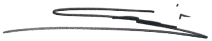 Prof. Dr. Badrun Kartowagiran, M.PdNIP. 19530725 197811 1 001Yogyakarta, 15 Juli 2021Dosen,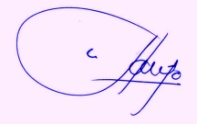 Prof. Dr. Suyanta, M.Si.NIP19660508 199203 1 002